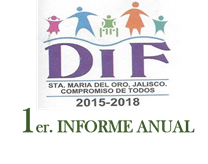 PRESIDENTE: ELEAZAR MEDINA CHAVEZPRESIDENTA DE DIF:MA.GUADALUPE LOPEZ ALCAZAR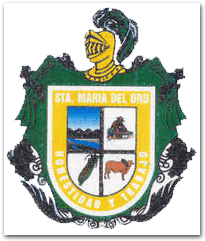 DIRECTORA: JENNI FER OCHOA CHAVEZTITULAR DE LA UNIDAD DE TRANSPARENCIAOSCAR RODRIGUEZ SANCHEZPRESIDENTE: ELEAZAR MEDINA CHAVEZPRESIDENTA DE DIF:MA.GUADALUPE LOPEZ ALCAZARDIRECTORA: JENNI FER OCHOA CHAVEZTITULAR DE LA UNIDAD DE TRANSPARENCIAOSCAR RODRIGUEZ SANCHEZPRESIDENTE: ELEAZAR MEDINA CHAVEZPRESIDENTA DE DIF:MA.GUADALUPE LOPEZ ALCAZARDIRECTORA: JENNI FER OCHOA CHAVEZTITULAR DE LA UNIDAD DE TRANSPARENCIAOSCAR RODRIGUEZ SANCHEZPRESIDENTE: ELEAZAR MEDINA CHAVEZPRESIDENTA DE DIF:MA.GUADALUPE LOPEZ ALCAZARDIRECTORA: JENNI FER OCHOA CHAVEZTITULAR DE LA UNIDAD DE TRANSPARENCIAOSCAR RODRIGUEZ SANCHEZPRESIDENTE: ELEAZAR MEDINA CHAVEZPRESIDENTA DE DIF:MA.GUADALUPE LOPEZ ALCAZARDIRECTORA: JENNI FER OCHOA CHAVEZTITULAR DE LA UNIDAD DE TRANSPARENCIAOSCAR RODRIGUEZ SANCHEZARTÍCULO 8, FRACCIÓN VI, INCISO H).AGENDA, EVENTOS, MAYO 2018ARTÍCULO 8, FRACCIÓN VI, INCISO H).AGENDA, EVENTOS, MAYO 2018ARTÍCULO 8, FRACCIÓN VI, INCISO H).AGENDA, EVENTOS, MAYO 2018ARTÍCULO 8, FRACCIÓN VI, INCISO H).AGENDA, EVENTOS, MAYO 2018ARTÍCULO 8, FRACCIÓN VI, INCISO H).AGENDA, EVENTOS, MAYO 2018FECHAFECHAEVETO SOCIAL“FESTEJOS, CONFERENCIAS, EVENTOS PARA LOS CIUDADANOS O PERSONAL DEL DIF.EJEMPLO, DÍA DEL NIÑO, DIA DE LA MADRE,CONFERENCIAS ETC.QUIEN CONVOCA “SIEMPRE ES LA PRESIDENTA O DIRECTORA, EN ALGUNOS GOBIERNO DEL ESTADO”QUIEN CONVOCA “SIEMPRE ES LA PRESIDENTA O DIRECTORA, EN ALGUNOS GOBIERNO DEL ESTADO”10-05-2018SE  CONVOCÓ A UN EVENTO PARA EL DIA DE LAS MADRES EN EL JARDIN PRINCIPAL DEL MUNICIPIO DE SANTA MARIA DEL ORO. PRESIDENTA DEL SISTEMA DIF MUNICIPAL LA C. MA GUADALUPE LOPEZ ALCAZAR EN CONJUNTO CON EL C.ELEAZAR MEDINA CHAVEZ, PRESIDENTE MUNICIPAL DE SANTA MARIA DEL ORO. 28-MAYO-18SE ASISTIÓ A CAPACITACION DE LAS REGLAS DE OPERACIÓN DE LOS PROGRAMAS; NUTRICION ESCOLAR, EXTRAESCOLAR Y AYUDA ALIMENTARIA DIRECTA , ACUDIENDO DIRECTORA Y LA PROMOTORA DE ALIMENTARIA .DIF JALISCO, REPRESENTADO POR LA DIRECTORA MTRA. LIZANA GARCIA CABALLERO29-05-18SE FESTEJO LOS CUMPLEAÑOS ,DE LOS ADULTOS MAYORES DEL MES DE MAYODIF MUNICIPAL, REPRESENTADO POR LA PRESIDENTA MA GUADALUPE LOPEZ ALCAZAR